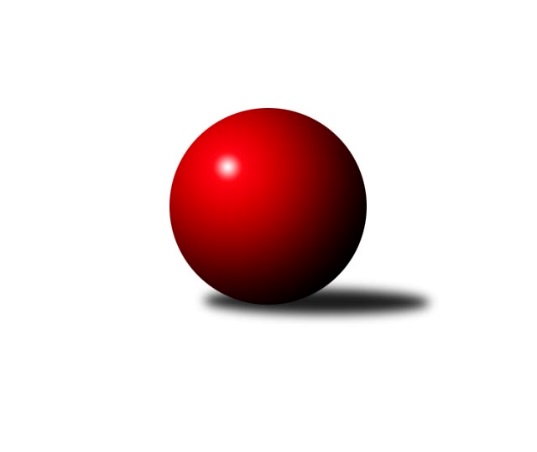 Č.8Ročník 2018/2019	11.11.2018Nejlepšího výkonu v tomto kole: 1557 dosáhlo družstvo: SKK K.Vary DKrajská soutěž 2.třídy KV 2018/2019Výsledky 8. kolaSouhrnný přehled výsledků:Kuželky Aš F	- Kuželky Aš G	10:2	1552:1402		10.11.SKK K.Vary D	- Loko Cheb E	10:2	1557:1518		10.11.Kuželky Ji.Hazlov C	- Kuželky Aš E	4:8	1485:1517		11.11.Tabulka družstev:	1.	SKK K.Vary D	8	7	0	1	66 : 30 	 	 1548	14	2.	Kuželky Aš E	8	6	0	2	66 : 30 	 	 1536	12	3.	Kuželky Aš F	8	6	0	2	63 : 33 	 	 1558	12	4.	Loko Cheb E	8	4	0	4	50 : 46 	 	 1524	8	5.	Kuželky Ji.Hazlov C	8	1	0	7	29 : 67 	 	 1391	2	6.	Kuželky Aš G	8	0	0	8	14 : 82 	 	 1397	0Podrobné výsledky kola:	 Kuželky Aš F	1552	10:2	1402	Kuželky Aš G	Anna Mistríková	 	 180 	 189 		369 	 0:2 	 386 	 	209 	 177		Jiří Bláha	Radovan Duhal	 	 151 	 198 		349 	 2:0 	 338 	 	165 	 173		Františka Pokorná	František Mazák ml.	 	 226 	 226 		452 	 2:0 	 346 	 	181 	 165		Ivana Grünerová	František Mazák st.	 	 198 	 184 		382 	 2:0 	 332 	 	171 	 161		Jan Doskočilrozhodčí: František MazákNejlepší výkon utkání: 452 - František Mazák ml.	 SKK K.Vary D	1557	10:2	1518	Loko Cheb E	Jiří Mitáček st.	 	 221 	 182 		403 	 2:0 	 373 	 	183 	 190		Josef Jančula	Miroslav Toka	 	 201 	 214 		415 	 2:0 	 362 	 	191 	 171		Michal Hric	Vladimír Čermák	 	 170 	 175 		345 	 0:2 	 397 	 	206 	 191		Yvona Mašková	Josef Vančo	 	 200 	 194 		394 	 2:0 	 386 	 	192 	 194		Adolf Klepáčekrozhodčí: Josef VančoNejlepší výkon utkání: 415 - Miroslav Toka	 Kuželky Ji.Hazlov C	1485	4:8	1517	Kuželky Aš E	Vlasta Peková	 	 195 	 154 		349 	 0:2 	 398 	 	198 	 200		Ivona Mašková	Miroslava Utikalová	 	 181 	 190 		371 	 2:0 	 332 	 	173 	 159		Anna Davídková	Pavel Benčík	 	 216 	 229 		445 	 2:0 	 393 	 	196 	 197		Petra Bránická	Miloš Peka	 	 157 	 163 		320 	 0:2 	 394 	 	201 	 193		Ota Maršát ml.rozhodčí: Utikalová MiroslavaNejlepší výkon utkání: 445 - Pavel BenčíkPořadí jednotlivců:	jméno hráče	družstvo	celkem	plné	dorážka	chyby	poměr kuž.	Maximum	1.	Pavel Pazdera 	SKK K.Vary D	421.67	296.0	125.7	6.8	3/4	(430)	2.	Vladimír Veselý  ml.	Kuželky Aš E	416.08	285.1	131.0	10.0	3/3	(449)	3.	František Mazák  st.	Kuželky Aš F	412.23	289.6	122.6	9.1	3/3	(455)	4.	Jiří Bláha 	Kuželky Aš G	408.67	283.0	125.7	7.0	3/4	(453)	5.	Adolf Klepáček 	Loko Cheb E	401.63	280.6	121.0	8.0	4/4	(439)	6.	Vladimír Míšanek 	Kuželky Aš F	401.50	283.1	118.4	9.9	3/3	(440)	7.	František Mazák  ml.	Kuželky Aš F	396.11	282.4	113.7	10.0	3/3	(475)	8.	Petra Bránická 	Kuželky Aš E	395.00	273.0	122.0	12.5	2/3	(397)	9.	Ota Maršát  ml.	Kuželky Aš E	394.75	277.3	117.5	11.1	3/3	(420)	10.	Jiří Mitáček  st.	SKK K.Vary D	387.90	279.0	109.0	11.0	4/4	(447)	11.	Yvona Mašková 	Loko Cheb E	383.17	278.3	104.8	13.5	3/4	(397)	12.	Jan Bartoš 	Kuželky Ji.Hazlov C	379.53	277.2	102.3	12.7	3/3	(410)	13.	Miroslav Toka 	SKK K.Vary D	378.07	269.0	109.1	11.4	3/4	(422)	14.	Anna Mistríková 	Kuželky Aš F	375.44	270.9	104.6	11.6	3/3	(432)	15.	Ivona Mašková 	Kuželky Aš E	374.25	264.3	109.9	11.0	3/3	(401)	16.	Michal Hric 	Loko Cheb E	365.42	271.3	94.2	14.1	3/4	(404)	17.	Miroslava Utikalová 	Kuželky Ji.Hazlov C	362.83	270.2	92.7	12.0	3/3	(388)	18.	Radovan Duhal 	Kuželky Aš F	361.00	261.8	99.2	14.6	2/3	(381)	19.	Františka Pokorná 	Kuželky Aš G	360.75	265.6	95.2	17.4	4/4	(393)	20.	Anna Davídková 	Kuželky Aš E	356.00	253.3	102.7	14.3	3/3	(404)	21.	Ivan Rambousek 	Loko Cheb E	356.00	254.3	101.8	15.8	3/4	(424)	22.	Dagmar Šafaříková 	Kuželky Ji.Hazlov C	335.50	254.3	81.3	16.8	2/3	(352)	23.	Jan Doskočil 	Kuželky Aš G	324.17	239.8	84.3	19.6	4/4	(361)	24.	Vlasta Peková 	Kuželky Ji.Hazlov C	320.44	236.8	83.6	18.9	3/3	(371)	25.	Miloš Peka 	Kuželky Ji.Hazlov C	318.00	238.5	79.5	17.3	2/3	(337)	26.	Libor Grüner 	Kuželky Aš G	312.13	223.8	88.4	20.9	4/4	(370)		Michal Hric 	Loko Cheb E	431.75	295.8	136.0	8.0	2/4	(460)		Pavel Benčík 	Kuželky Ji.Hazlov C	413.67	286.3	127.3	6.0	1/3	(445)		Josef Vančo 	SKK K.Vary D	394.50	281.8	112.7	13.3	2/4	(409)		Petra Svobodová 	Loko Cheb E	387.33	277.5	109.8	13.2	2/4	(409)		Vladimír Čermák 	SKK K.Vary D	384.00	273.0	111.0	13.6	2/4	(404)		Josef Jančula 	Loko Cheb E	372.50	256.0	116.5	12.5	2/4	(373)		Irena Balcarová 	SKK K.Vary D	349.00	254.0	95.0	16.0	1/4	(349)		Marie Kovářová 	Kuželky Aš G	347.00	242.0	105.0	15.0	1/4	(347)		Ivana Grünerová 	Kuželky Aš G	344.70	255.4	89.3	18.2	2/4	(366)		Hana Hiřmanová 	Loko Cheb E	338.00	259.0	79.0	21.0	1/4	(338)Sportovně technické informace:Starty náhradníků:registrační číslo	jméno a příjmení 	datum startu 	družstvo	číslo startu
Hráči dopsaní na soupisku:registrační číslo	jméno a příjmení 	datum startu 	družstvo	Program dalšího kola:9. kolo18.11.2018	ne	10:00	Kuželky Aš G - SKK K.Vary D	18.11.2018	ne	10:00	Loko Cheb E - Kuželky Ji.Hazlov C	18.11.2018	ne	12:00	Kuželky Aš E - Kuželky Aš F	Nejlepší šestka kola - absolutněNejlepší šestka kola - absolutněNejlepší šestka kola - absolutněNejlepší šestka kola - absolutněNejlepší šestka kola - dle průměru kuželenNejlepší šestka kola - dle průměru kuželenNejlepší šestka kola - dle průměru kuželenNejlepší šestka kola - dle průměru kuželenNejlepší šestka kola - dle průměru kuželenPočetJménoNázev týmuVýkonPočetJménoNázev týmuPrůměr (%)Výkon5xFrantišek Mazák ml.Kuželky Aš F4522xPavel BenčíkKuž.Ji.Hazlov C122.374452xPavel BenčíkKuž.Ji.Hazlov C4455xFrantišek Mazák ml.Kuželky Aš F120.624523xMiroslav TokaSKK K.Vary D4152xIvona MaškováKuželky Aš E109.453984xJiří Mitáček st.SKK K.Vary D4034xOta Maršát ml.Kuželky Aš E108.353942xIvona MaškováKuželky Aš E3981xPetra BránickáKuželky Aš E108.073931xYvona MaškováL.Cheb E3973xMiroslav TokaSKK K.Vary D107.49415